6. Le matériel roulant – het rollend materieel(Ex. + solutions en vert)Placez le mot sous la bonne photo.le klaxon – le gyrophare – le poste de conduiteQuel véhicule c’est ?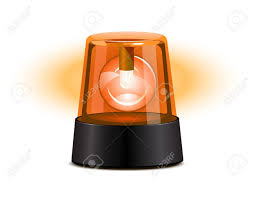 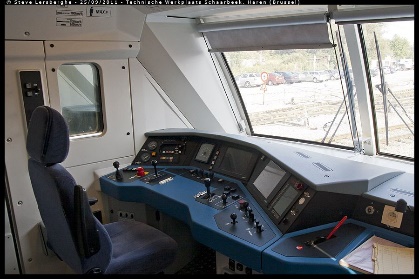 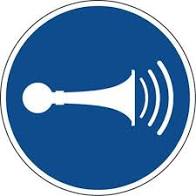 le gyropharele poste de conduitele klaxon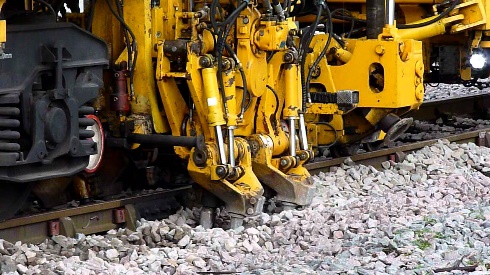 la bourreusele train de voyageursle lorrie motorisé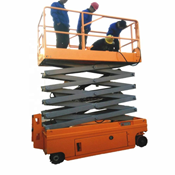 la bourreusela nacelle motoriséele wagon-grue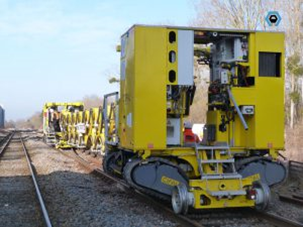 l’engin autonome déraillablele tracteur de débroussaillagela nacelle motorisée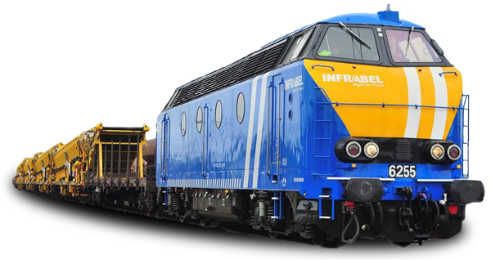 le poste de conduitele wagon-gruele train de travaux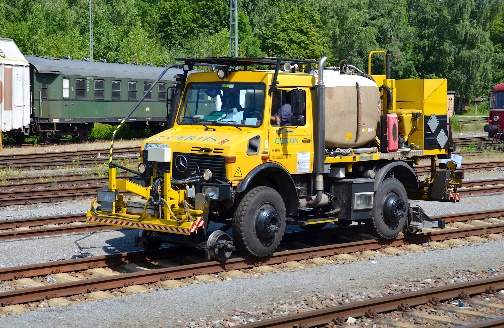 le tracteur de débroussaillagel’engin autonome déraillablele wagon-grue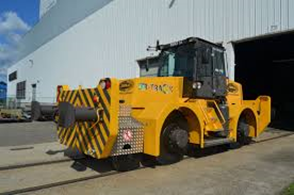 le tracteur de débroussaillagel’engin rail-routela bourreuse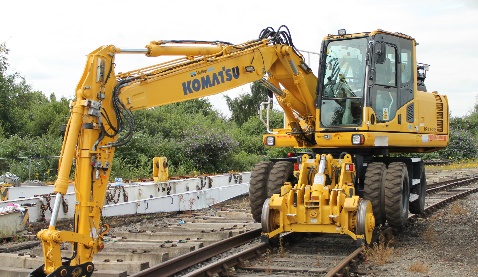 la nacelle motoriséela grue rail-routele train de travaux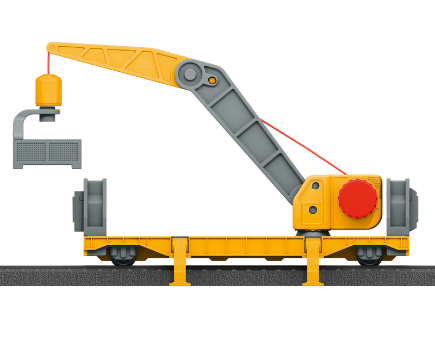 le véhicule non-détectablele lorrie motoriséle wagon grue